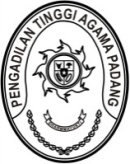 PENGADILAN TINGGI AGAMA PADANGKEPUTUSAN KETUA PENGADILAN TINGGI AGAMA PADANGNOMOR :         /KPTA.W3-A/OT1.1/IX/2023TENTANGPENUNJUKAN PANITIAPENYELENGGARA KEGIATAN KONSOLIDASI LAPORAN KEUANGAN WILAYAH SUMATERA BARAT (005.0800) DIPA 01 DAN DIPA 04 TRIWULAN III TAHUN ANGGARAN 2023PENGADILAN TINGGI AGAMA PADANGMenimbang	:	a.	Surat Direktur Akuntansi dan Pelaporan Keuangan Dirjen Perbendaharaan Nomor S-22/PB/PB.6/2023 Tanggal 02 Agustus 2023 perihal Pelaksanaan Rekonsiliasi Eksternal Tingkat UAKPA dan KKPN Periode Semester II Tahun 2023;Mengingat   	:	1.	Undang-Undang Nomor 3 Tahun 2009 tentang Perubahan atas Undang-Undang Nomor 14 Tahun 1985 tentang Mahkamah Agung;Undang-Undang Nomor 50 Tahun 2009 tentang Perubahan Kedua atas Undang-Undang Nomor 7 Tahun 1989 tentang Peradilan Agama; Undang-Undang Nomor 5 Tahun 2014 tentang Aparatur Sipil Negara;Peraturan Pemerintah Nomor 8 Tahun 2006 tentang Pelaporan Keuangan dan Kinerja Instansi Pemerintah;Peraturan Menteri Keuangan Nomor 215/PMK.05/2016 tentang Sistem Akuntansi dan Pelaporan Keuangan Pusat;Undang-undang Nomor 17 Tahun 2003 tentang Keuangan Negara;Peraturan Menteri Keuangan Nomor 225/PMK.05/2016 tentang Penerapan Standar Akuntansi Pemerintah Berbasis Akrual pada Pemerintah Pusat;Peraturan Menteri Keuangan Nomor 222/PMK.05/2016 tentang Perubahan atas PMK Nomor 177/PMK.5/2015 tentang Pedoman Penyusunan dan Penyampaian Laporan Keuangan Kementerian Negara/Lembaga;Keputusan Sekretaris Mahakamah Agung Nomor 694/SEK/SK/VII/2021 tentang Tim Pengelola Sistem Akuntansi Instansi (SAI) Unit Akuntansi Pembantu Pengguna Anggaran/ Barang Wilayah (UAPPA/B-W) Daftar Isian Pelaksanaan Anggaran (DIPA) Badan Urusan Administrasi Mahkamah Agung (005.01);Keputusan Sekretaris Mahkamah Agung Nomor 22/SEK/KU.00/01/2022 tentang Pedoman, Perlakuan Akuntansi dan Penyusunan Laporan Keuangan Mahkamah Agung Semester II Tahun Anggaran 2021;Keputusan Sekretaris Mahkamah Agung Nomor 33/SEK/SK/1/2023 tentang Tim Pengelola Sistem Akuntansi Instansi Unit Akuntansi Pembantu Pengguna Anggaran/ Barang Wilayah Daftar Isian Pelaksanaan Anggaran Badan Urusan Administrasi Mahkamah Agung (005.01).M E M U T U S K A NMenetapkan	:	KEPUTUSAN KETUA PENGADILAN TINGGI AGAMA PADANG TENTANG PENUNJUKAN PANITIA PENYELENGGARAAN KEGIATAN KONSOLIDASI LAPORAN KEUANGAN WILAYAH SUMATERA BARAT (005.0800) DIPA 01 DAN DIPA 04 TRIWULAN III TAHUN ANGGARAN 2023;KESATU	:	Menunjuk Panitia Penyelenggaraan Kegiatan Konsolidasi Laporan Keuangan Wilayah Sumatera Barat (005.0800) DIPA 01 dan DIPA 04  Triwulan III Tahun Anggaran 2023 dengan susunan sebagaimana tersebut dalam lampiran keputusan ini;KEDUA	:	Tim bertugas Mengadakan kegiatan Konsolidasi Laporan Keuangan DIPA 01 dan DIPA 04 Triwulan III Tahun Anggaran 2023;KETIGA	:	Keputusan ini berlaku terhitung sejak tanggal ditetapkan dengan ketentuan apabila terdapat kekeliruan akan diperbaiki sebagaimana mestinya;Ditetapkan di Padangpada tanggal 22 September 2023KETUA PENGADILAN TINGGI AGAMA PADANG,Dr.Drs.H.PELMIZAR,M.H.INIP. 195611121981031009LAMPIRANKEPUTUSAN KETUAPENGADILAN TINGGI AGAMA PADANGNOMOR	:      /KPTA.W3-A/OT1.1/IX/2023TANGGAL	: 22 September 2023PANITIAKEGIATAN KONSOLIDASI LAPORAN KEUANGAN WILAYAH SUMATERA BARAT (005.0800) DIPA 01 DAN DIPA 04 TRIWULAN III TAHUN ANGGARAN 2023PENGADILAN TINGGI AGAMA PADANGKETUA PENGADILAN TINGGI AGAMAPADANG,Dr.Drs.H.PELMIZAR,M.H.INIP. 195611121981031009Penanggung jawab:Ketua Pengadilan Tinggi Agama PadangWakil Ketua Pengadilan Tinggi Agama PadangSekretaris Pengadilan Tinggi Agama PadangKetua:Ismail,S.H.I.,M.A.Anggota:Millia Sufia, S.E.,S.H.,M.M.Elsa Rusdiana, S.E.Fitrya Rafani, A.Md.Efri SukmaYova Nelindy, A.Md.Novia Mayasari,S.E.Masfadhlul Karmi,S.A.P.Fadil Wahyudi.S.I.Kom